TOWN & COUNTRY ADULT BASKETBALL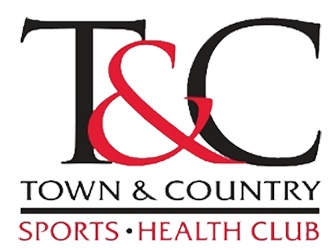 RULES  REGULATIONS Revised 12/6/2021Town & Country reserves the right to change or modify the rules at any time for safety or management of the sport.Scheduling Conflicts and Forfeit Policy:  Town & Country will not entertain any requests to deviate from the schedule after a schedule has been created.  If your team cannot play a scheduled game, it will be declared a forfeit and will not be rescheduled.  It is requested that you notify the Basketball League Coordinator of a conflict as soon as possible so that the opposing team and officials can be notified.  If a team fails to appear at the appointed place within the appointed scheduled grace period, the offender will be charged with a loss and must pay the stated referee fee for both teams.  First forfeit - The ref fee will come out of the refundable ref fee that was paid with your league fee.  Second forfeit – ref fee will need to be paid by forfeiting team. The team that was present will receive credit for the win and will not be responsible for paying the ref fee.A team shall forfeit any game in which an ineligible player participated.Division Management: The Basketball coordinator always reserves the right to create a fair competitive environment for all participating teams, if a team is deemed to be in the wrong division based on skill level and/or final scores then the league coordinator can move that specific team up or down. If a team has a point differential that exceeds 80-point margin throughout the regular season that team will be asked to move up to the competitive division for the next session. If a team wins back – to – back championships that team will be asked to move up to the competitive division for future sessions.No RECREATIONAL TEAMS may use subs from the Competitive Division – if a team is caught doing so, they will be issued a loss regardless of the final score. Player Conduct / Spectator Conduct and Ejection:  A.   Any player or spectator who receives two (2) unsportsmanlike technical fouls will be ejected from the game. If the foul is flagrant or if the ref determines it necessary, a player will be ejected on the first technical.B.   Any player or spectator ejected from any game, for any reason, will automatically sit out a one game suspension (the next scheduled game time) with additional discipline to be determined by the nature of the incident. The person(s) being ejected has two (2) minutes to leave the complex before further authority will be called. C. Fighting will NOT be tolerated – You will be asked to leave and will not be permitted to return.Flagrant Fouls & Technical Fouls: Any technical or Flagrant Foul in the 1st degree will result in two (2) free throws for the opposing team.  Any player who received two (2) unsportsmanlike technical fouls in a game will automatically be ejected from that game.Flagrant Fouls (2nd Degree) – When a player is deemed to make a malicious play and/or play that is not basketball related that player will be ejected immediately and suspended until the Basketball League Coordinator investigates the situation and makes a final decision on that player conduct. Length of Time:  Adult games will consist of two (2) twenty (20) minute halves.  During the final minute of the second half, the clock will stop on all whistles.  In case of serious injury, a game may be cancelled or shortened to keep games running on time.  Time-outs:  Teams will receive two (2) per half. Unused first half time-outs do not carry over into the second half, and unused second half time-outs do not carry over into the overtime period.Start of Game:  Each game will start with a center jump.  After that the alternating possession rule will applyOvertime: *(ELAM ENDING) * - In the event of a tie at the end of regulation, the winner will be determined in an overtime period of 3 minutes. All team fouls and individual fouls will roll over into the overtime period and the winner will be decided by a target score of +7. (For example, if game is tied at 63 at the end of regulation, winner will be first team to target score of 70.)Mercy Rule: During the first half of play, no time outs can be called in the last 30 seconds of the half by a team who is up by 15 or more points. The referees have the right to call a game in which a team is down by 20 points or more at the two-minute mark, 30 points or more at the three-minute mark, 40 points or more at the four-minute mark, 50 points or more at the five-minute mark. Post – Season Policy: There will be a tournament at the end of the regular season for top teams* in each league. Team seeding for post season play will be determined by the overall record from regular season play. Ties will be broken by head-on game results, then by total regular season points in games played against each other, followed by total regular season fewest points ALLOWED overall if needed. Number of teams in tournament will be determined by number of teams in the league/division.If your team forfeits, you may not be eligible to participate in the end of season tournament. Factors that help determine this include: if you notified the league coordinator and how far in advance notice was given if you have paid your forfeit fee. Ultimate discretion is up to the league coordinator.Protest Procedure:  A protest may be submitted in instances of rule misinterpretation and participant eligibility.  Protests will not be accepted if they are based on a judgment call made by officials in playing situations.  Protests must be made to the Basketball League Coordinator.  Formal Protest Procedure -- Formal protest must be filed in writing within 24 hours of the game, and the team coach must meet with T&C management.  Failure to adhere to the formal procedures will result in the protest not being allowed.Cancellations:  In the event of the cancellation of games, the scheduled games will be pushed back to the week of the tournament, and the tournament start will be pushed back a week unless otherwise informed by the Basketball League Coordinator.Any questions or protests regarding our Men’s Basketball Leagues should be communicated to Dylan via email at dylan@tcsportshealth.com.